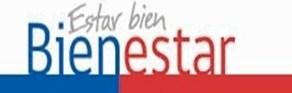 MUNICIPALIDAD DE LINARES   DEPARTAMENTO RECURSOS HUMANOS   SECCION BIENESTAR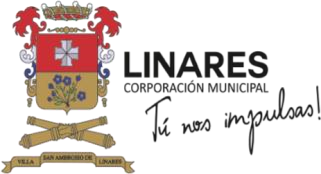 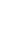 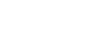 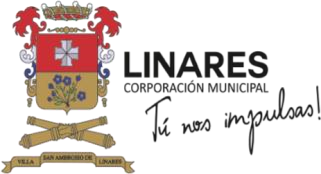 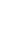 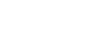 FORMULARIO SOLICITUD DE PRESTAMO SERVICIO DE BIENESTAR  FECHA SOLICITUD: _________________  NOMBRE:  	_____________________________________________________________  DEPTO _____________________________________________________________  CALIDAD JURIDICA:   PLANTA____CONTRATA____DAEM____SALUD___  PRESTAMO QUE SOLICITA:       	  	  	  	  	C U O T A S    MONTO: $  ____________  MOTIVO POR EL CUAL SOLICITA EL PRESTAMO (Para préstamos médicos)  ANTECEDENTES QUE ACOMPAÑAN LA SOLICITUD   ____  	ORDEN DE EXAMEN O CERTIFICADO MEDICO TRATANTE   ____  	CERTIFICADO ASISTENTE SOCIAL   ____ CERTIFICADO SUBSIDIO HABITACIONAL O DOCUMENTO EMITIDO POR ENTIDAD FINANCIERA BANCARIA   ____  	LIQUIDACION DE SUELDO   ____  	OTROS   	 _________________________     	     FIRMA SOLICITANTE   VºBº   SECRETARIO EJECUTIVO SERV. BIENESTAR   	  	VºBº ENCARGADO BIENESTAR   PRESTAMO  1  2  3  4  5  6  7  8  9  10  AUXILIO  *******MEDICO  